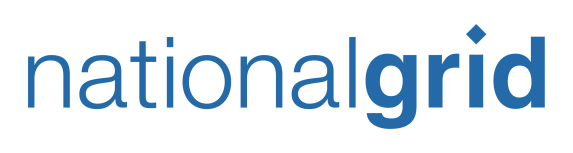 Supplemental Field Work for Metropolitan MGP Site Remedial Investigation;Work to be Conducted in Shopping Center Parking LotNational Grid will resume field work for the Remedial Investigation it is conducting in the area of the former Metropolitan Manufactured Gas Plant (MGP) site, which was located along 12th Street between the Gowanus Canal and 2nd Avenue. The field work will take place the week of April 25th in the parking lot in the Shopping Center that now occupies the site. The former MGP operated between the 1870’s and approximately the mid 1930’s. The Remedial Investigation is to determine the nature and extent of impacts from those operations, and the current work consists of the making of soil borings and installation of groundwater monitoring wells to determine any impacts to the groundwater in the area. The neighborhood’s potable water needs are served by the City of New York from upstate reservoirs.The making of two borings and installation of two monitoring wells in the Shopping Center parking lot will take place in two small areas of the lot, which will be clearly cordoned off. This work is expected to require four to five days in total and is expected to begin the week of April 25.National Grid personnel and engineering consultants will return to the wells to take groundwater samples at times specified in a work plan for the project approved by the New York State Department of Environmental Conservation (NYSDEC). All of the work is under NYSDEC oversight, and a Community Air Monitoring Program will be in place throughout the work to determine whether the drilling of the wells is releasing potentially harmful materials. If these are detected at conservative safety levels, the work will be halted until the condition can be addressed. It is possible that the work will release transient odors, but these are noticeable at levels well below the levels for possible health impacts. If the odors become noticeable the crews have materials available to address the situation.Data from the borings and groundwater monitoring will be analyzed by National Grid, its consultants and the NYSDEC. The results will be incorporated into the Remedial Investigation Report for the site.If you have any questions or comments about the work, please use the hotline National Grid has provided for neighbors of the former Metropolitan MGP site at 718 403 3044. For more information about the former MGP site, and to review the documents associated with this phase of the project as well as all of the work at the site, please visit the website National Grid maintains for the project at www.metropolitanmgpsite.com.   We appreciate your cooperation as we continue to make progress on this important investigation.# # #